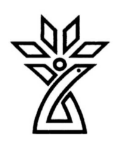 دانشگاه علوم پزشکی و خدمات درمانی استان چهار محال و بختیاریبسمه تعالیطرح دوره بالینیسال تحصیلی: 1402	گروه آموزشی: ارتوپدی                                                                                    دوره: کارورزینام درس: كارورزي ارتوپدی	                                                                     شماره درس :نام مسئول دوره:  دکتر مرتضی دهقان                                              مکان برگزاری دوره: کلاسهای درس بیمارستان آیت اله کاشانی، اتاق عمل، بخشهای بالینی و کلینیک آموزشیشروع و پایان دوره: 1402/8/1 لغایت 15/8/1402 -  1402/8/16 لغایت 30/8/1402                                                       طول دوره: 15 روزهآدرس دفتر گروه: دانشگاه علوم پزشكي شهرکرد ـ  گروه ارتوپدیتلفن دفتر گروه: بیمارستان کاشانی داخلی 2317اطلاعات تماس با مسئول دوره: 	هدف کلی دوره (در 3حیطه شناختی، نگرشی و روانی -حرکتی)انتظار مي رود کارورز در پايان دوره:بتواند مشکلات  بیماران مبتلا به علائم و شکایات شایع و مهم ارتوپدی را تشخیص دهد.از بیمار مبتلا به علائم و شکایات شایع و مهم ارتوپدی شرح حال بگیرد.با کارکنان و سایر اعضای تیم سلامت به نحو شایسته همکاری کند.ویژگیهای رفتار حرفه ای مناسب را در تعاملات خود بخصوص در شرایط مختلف بالینی نشان دهد.پروسیجرهای ضروری مرتبط با بخش ارتوپدی را با رعایت اصول ایمنی بیمار بطور مستقل با نظارت مناسب و مطابق با ضوابط بخش انجام دهد.اهداف اختصاصی دوره (در 3حیطه شناختی، نگرشی و روانی- حرکتی)الف-اهداف رفتاری (حیطه دانش):کاراموز بتواند در پايان دوره تاریخچه و کلیات ارتوپدی ،شکستگی هاودررفتگیها شامل اصول جوش خوردن شکستگی ها وشکستگیهای بازرابیان کند.کاراموز بتواند در پايان دوره اصول تشخیص و درمان در بیماریهای ارتوپدی راشرح دهد.کاراموز بتواند در پايان دوره بیماریهای شایع هیپ ، زانو، مچ پا ،شانه،آرنج ،مچ دست و ستون فقرات رانام ببرد.کاراموز بتواند در پايان دوره دفورمیتی شایع اندامها و ستون فقرات را بیان کند.کاراموز بتواند در پايان دوره ضایعات خوش خیم موسکولواسکلتال شامل نحوه بررسی تومورهای شایع خوش خیم نسج نرم و استخوان را شرح دهد.کاراموز بتواند در پايان دوره ضایعات بد خیم موسکولواسکلتال شامل نحوه بررسی تومورهای شایع بد خیم نسج نرم و استخوان رابازگوید.کاراموز بتواند در پايان دوره ضایعات اعصاب محیطی و نوروپاتی های فشاری با تاکید بر سندروم کانال کارپ راشرح دهد.کاراموز بتواند در پايان دوره بیماریهای عصبی عضلانی با تاکید بر فلج مغزی (CP ) پولیومیلیت ،دیسسروفی های عضلانی رانام ببرد.کاراموز بتواند در پايان دوره بیماریهای متابولیک با تاکید برریکتز ،استئومالاسی ، استئوپروز و نقرس رابیان کند.کاراموز بتواند در پايان دوره عفونتهای استخوان و مفاصل با تاکید بر آرتیریت سپتیک رابیان کند.کاراموز بتواند در پايان دوره استئومیلیت حاد و مزمن ، سل ستون فقرات و عفونتهای دست رانام ببرد.کاراموز بتواند در پايان دوره شکستگی و دررفتگیهای اندام فوقانی ، اندام تحتانی و لگن و ستون فقرات راشرح دهد.کاراموز بتواند در پايان دوره قطع اندام راتوضیح دهد.کاراموز بتواند در پايان دوره  عوارض شکستگی ها و در رفتگی ها با تاکید بر سندرم کمپارتمان ، ترومبوز وریدهای عمقی و آمبولی چربی رابیان کندب- اهداف مهارتی (حیطه روانی حرکتی):کارورز بتواند در پايان دوره مهارتهای  زير را كسب نمايد:1- کارورز توانایی گرفتن شرح حال از بیماران ارتوپدی را داشته باشد .2- کارورز توانایی انجام معاینات اختصاصی ارتوپدی در کودکان و بالغین را داشته باشد4- کارورز توانایی استفاده منطقی از پاراکلینیک و درخواستهای مناسب پس از معاینه  و استفاده مناسب از پاراکلینیک در تشخیص و پیگیری بیماریهای ارتوپدی را داشته باشد.5- کارورز توانایی معاینه نبض های محیطی و Capillary Refill را داشته باشد.6- کارورز توانایی معاینه ریشه های عصبی و اعصاب محیطی را داشته باشد.7- کارورز توانایی ساخت و تعبیه آتلهای گچی را داشته باشد.8- کارورز توانایی انجام انواع بانداژ را داشته باشد.9- کارورز توانایی تعبیه کشش پوستی و ترمیم زخمهای ساده را داشته باشد.10- کارورز توانایی آسپیراسیون زانو و جا اندازی بسته مفصل شانه را داشته باشد.11- کارورز توانایی تستهای ارتولانی و بارلو در هیپ نوزادان را داشته باشد.12- کارورز توانایی معاینات زانو بخصوص از نظر وجود مایع را داشته باشد.13-کارورز قادر به برخورد علمی و صحیح  با بیمار مالتیپل تروما باشد و اصول و درمان شکستگی ها در این بیماران را بداند و توانایی انجام ATLS را داشته باشد.14-کارورز توانایی در برخورد و کنترل خونریزی های خطرناک اندام را داشته باشد.15- کارورز توانایی در برخورد اولیه با بیمار مبتلا به شکستگی باز و پیشگیری از کزاز را داشته باشد .16- کارورز توانایی در برخورد اولیه با سندروم کمپارتمان و سایر عوارض مهم شکستگی ها شامل امبولی چربی و ترومبوز ورید های عمقی را داشته باشد.17- کارورز توانایی در تشخیص عفونت های موسکولواسکلتال بخصوص ارتریت چرکی و انجام اسپسراسیون زانو را کسب کرده باشد.18- کارورز توانایی تشخیص در رفتگی مفاصل بزرگ را داشته باشد.19- کارورز توانایی درخواست مشاوره و ارجاع بیماران ارتوپدی را در زمان مناسب داشته باشد.20- کارورزتوانایی نام بردن فهرست داروهای رایج و نحوه نوشتن نسخه در موارد شایع ارتوپدی دارای کاربرد در فعالیت بالینی پزشک عمومی_ پوکی استخوان،سقوط،بی تحرکی،در رفتگی و شکستگی ها در سالمندان راداشته باشد.ج-اهداف نگرشی(حیطه نگرشی):- آشنایی با احساس مسئولیت در قبال بیماران - اهمیت دادن به شرح حال گیری و معاینه سیستماتیک و ارزیابی قبل از عمل بیمار- اهمیت دادن به مستند سازی امور بیماران و پرونده نویسی- وقوف به اصول اخالق پزشکی و اجرای آن - استدلال بالینی و اصول اخلاق پزشکیجدول کلاس‌های نظریجدول مهارت‌های عملی ضروریمنابع درس (عنوان کتاب، نام نويسنده، سال و محل انتشار، نام ناشر، شماره فصول يا صفحات مورد نظر در اين درس- در صورتی که مطالعه همه کتاب يا همه مجلدات آن به عنوان منبع ضروری نباشد)درسنامه ارتوپدی تالیف دکتر اعلمی هرندی و همکاراننحوه ارزشيابی فراگیر و بارم مربوط به هر ارزشيابی(روش های ارزشیابی و زمانبندی انجام ارزشیابی بطور کامل و دقیق ارائه گردد).الف) تکوینی (ارزشیابی‌های حین دوره): Case – base Discussion، Simulated patient و Clinical Work Sampling                                                                                                        ب) تراکمی (ارزشیابی‌های پایان دوره): تهیه پمفلت آموزشی9 نمره (پرسش و پاسخ در راند و كلينيك و اتاق عمل)9 نمره  (نظارت بر فعاليتهاي مرتبط از قبيل ويزيت بيماران و تكميل شرح حال و خلاصه پرونده و سير بيماري و اقداماتي نظير نسخه نويسي ،آتل و گچ گيري ، تزريقات مرتبط و اعمال جراحي متناسب با سطح كارورزي)2 نمره: حضور و غیاب             قوانین و مقررات آموزشی دوره:1-حضور به موقع در برنامه راند- کلینیک2-حضور در اتاق عمل جهت آشنایی با اتاق عمل وانواع اعمال جراحی ارتوپدی3-رعایت شئونات اسلامی وحرفه ای4-توصیه به حضور در اورژانس بیمارستان ومشاهده اقداماتی که برای بیمار انجام می شودسياست مسئول دوره در مورد نظم و انضباط و اجرای قوانین آموزشی و درمانی:1- رعایت قوانین ومقررات توسط دانشجویان ودر نظر گرفتن این موضوع در میزان نمره پایان دوره 2- دادن تذکرات شفاهی در حین دوره(در صورت رعایت نکردن قوانین ومقررات)3-در صورت نیاز مکاتبه با دانشکده ودرخواست تجدید دوره فراگیرشرح وظایف فراگیران در عرصه های آموزشی (این قسمت بسته به ماهیت دوره تدوین شده و به تفکیک تکمیل گردد).شرح وظایف فراگیران در بخش:1-حضور منظم و راس ساعت 8در بخش ارتوپدی2-اخذ شرح حال از بیماران وآشنایی با بیماران بخش ارتوپدی3-در جریان قرار گرفتن فراگیر از روند درمانی بیمار توسط استادشرح وظایف فراگیران در اورژانس:1-حضور در اورژانس وآموزش به شیوه مشاهده ای2-اطلاع به استاد مربوطه در خصوص اقدامات اورژانسی3-همکاری با سایر فراگیران رشته های دیگر در خصوص ارائه خدمات اورژانسی به بیمارانشرح وظایف فراگیران در درمانگاه:1-گرفتن شرح حال از بیماران زیر نظر استاد2-انجام معاینات بالینی در صورت نیاز به کمک استاد3-تشخیص ودرمان بیماران تحت نظر استادشرح وظایف فراگیران در کشیک عصر و شب:1-گرفتن شرح حال از بیماران اورژانسی پذیرش شده2-راند بیماران اورژانس توسط استاد کشیک3-مشارکت در درمان بیماران در اورژانس واتاق عمل با حضور استاد کشیک شرح وظایف فراگیران در اتاق عمل:1-کمک به انتقال بیمار به تخت عمل جراحی وآماده سازی بیمار جهت عمل جراحی با حضور استاد 2-مشاهده وحضور در هنگام عمل جراحی در حین عمل استاد3-درجریان قرار گرفتن اقدامات لازم پس از عمل جراحی در اتاق عمل شرح وظایف فراگیران در گزارش صبحگاهی:1-ارائه لیستی از بیماران پذیرش شده واقدامات انجام شده 2-انتخاب مورد(بیمار)مناسب آموزشی وبحث وبررسی در خصوص نحوه صحیح تشخیص ودرمان بیمار شرح وظایف فراگیران در کنفرانس‌ها:مشخص کردن مباحث شایع واورژانسی توسط استاد برای فراگیران وارائه کنفرانس توسط فراگیران ونظارت استاد بر نحوه ارائه کنفرانس شرح وظایف فراگیران در ژورنال کلاب:-شرح وظایف فراگیران در مرکز مهارت‌های بالینی:1-بالا بردن سطح مهارتهای بالینی از قبیل معاینات فیزیکی 2-انجام اقداماتی مانند آتل گیری ،گچ گیری و...3-آموزش نحوه تزریق وآسپیراسیون داخل مفصلیجدول زمانبندی ارائه دوره:  ((این قسمت توسط گروه آموزشی تدوین گردد).دوره کارورزی ارتوپدی هر 15 روز می باشد .ردیفتاریخموضوعمدرسساعتمکانطرح درس1------------ردیفمهارتمیزان و سطوح مشارکت فراگیرمیزان و سطوح مشارکت فراگیرمیزان و سطوح مشارکت فراگیرعرصه آموزشی مورد نظرروش تدریسردیفمهارتمشاهدهاجرا تحت نظارتاجرای مستقلعرصه آموزشی مورد نظرروش تدریس1آشنایی و تسلط بر روش های تشخیصی و درمانی بیماری های شایع اندام فوقانی در کودکان و بالغین 2آشنایی و تسلط بر روش های تشخیصی و درمانی بیماری های شایع اندام تحتانی در کودکان و بالغین 3آشنایی و تسلط بر روش های تشخیصی و درمانی بیماری های شایع ستون فقرات در کودکان و بالغین4 تسلط بر روش های آتل گیری و گچ گیری5تسلط بر روش های آسپیراسیون مفاصل 